Sandra Young MCIL ACIL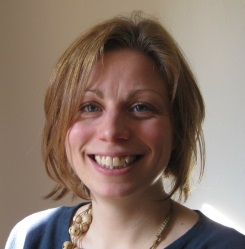 MA EMT (Dist) in Translation and InterpretingWestminster University						London, UK				Email: syoung@anothervoicetranslations.co.uk					      Mob: 07787433993  SkillsAreasProfessional MembershipsSpanish <> English Interpreting (Liaison, PSI, Consecutive, Simultaneous)Portuguese <> English Interpreting (Liaison, PSI, Consecutive, Simultaneous)Spanish, Portuguese > English Translation and Transcription Renewable and Improved Energies,  NGOs - Human Rights Issues,  Environment, Sustainable Agriculture and Agricultural Policy in Brazil, Medical, Legal, InsuranceFull Member of Chartered Institute of Linguists (Spanish)Associate Member of Chartered Institute of Linguists (Portuguese)Associate Member of the Institute for Translators and Interpreters Spanish <> English Interpreting (Liaison, PSI, Consecutive, Simultaneous)Portuguese <> English Interpreting (Liaison, PSI, Consecutive, Simultaneous)Spanish, Portuguese > English Translation and Transcription Renewable and Improved Energies,  NGOs - Human Rights Issues,  Environment, Sustainable Agriculture and Agricultural Policy in Brazil, Medical, Legal, InsuranceFull Member of Chartered Institute of Linguists (Spanish)Associate Member of Chartered Institute of Linguists (Portuguese)Associate Member of the Institute for Translators and Interpreters Spanish <> English Interpreting (Liaison, PSI, Consecutive, Simultaneous)Portuguese <> English Interpreting (Liaison, PSI, Consecutive, Simultaneous)Spanish, Portuguese > English Translation and Transcription Renewable and Improved Energies,  NGOs - Human Rights Issues,  Environment, Sustainable Agriculture and Agricultural Policy in Brazil, Medical, Legal, InsuranceFull Member of Chartered Institute of Linguists (Spanish)Associate Member of Chartered Institute of Linguists (Portuguese)Associate Member of the Institute for Translators and Interpreters Work ExperienceFrom June 2011Spanish/Portuguese <> English Interpreter FreelanceExperience - over 800 hours of interpretingPublic Service Interpreting Health and medical – mental health assessment and therapy, NHS hospital appointments, midwifery appointments, family and personal therapy sessions, review meetings about medical condition of children with acquired brain injuries at respite homeSocial Services – home visits, school visits, child protection conferences, public law outline (PLO) meetings, family decision meetingsProbation services – Pre-sentence reports, initial interviews with probation officer, probation meetingsOther legal services – prison visits by barristers and solicitors (criminal law), solicitor appointments with clients to go through details of case (employment, civil law)NGOs – simultaneous and consecutive interpreting in plenary meetings and seminarsWorld Social Forum 2013, Tunis Peace Brigades International (PBI) General Assemblies and annual face-to-face meetings since October 2011, plus continuous work with PBI working as interpreter on conference calls via skype (simultaneous typed interpreting plus consecutive interpreting)NECAT – liaison interpreting for a funding meeting (June 2013)Business and conferencesPortuguese>English simultaneous interpreting for Rio Negocios conferences and opening lunch during the Olympic Games 2012OtherVolunteer liaison interpreting Spanish/Portuguese<>English at Olympics and Paralympics for TV and pressAd-hoc interpreting, cultural mediation and liaison interpreting (agriculture, tourism and political events) throughout three month volunteer project in Brazil. Rural project placement with farmers practising agroecology in the Pernambucan Sertão (Apr-Jul 2012)Domestic violence liaison interpreting with support organisationsExperience - over 800 hours of interpretingPublic Service Interpreting Health and medical – mental health assessment and therapy, NHS hospital appointments, midwifery appointments, family and personal therapy sessions, review meetings about medical condition of children with acquired brain injuries at respite homeSocial Services – home visits, school visits, child protection conferences, public law outline (PLO) meetings, family decision meetingsProbation services – Pre-sentence reports, initial interviews with probation officer, probation meetingsOther legal services – prison visits by barristers and solicitors (criminal law), solicitor appointments with clients to go through details of case (employment, civil law)NGOs – simultaneous and consecutive interpreting in plenary meetings and seminarsWorld Social Forum 2013, Tunis Peace Brigades International (PBI) General Assemblies and annual face-to-face meetings since October 2011, plus continuous work with PBI working as interpreter on conference calls via skype (simultaneous typed interpreting plus consecutive interpreting)NECAT – liaison interpreting for a funding meeting (June 2013)Business and conferencesPortuguese>English simultaneous interpreting for Rio Negocios conferences and opening lunch during the Olympic Games 2012OtherVolunteer liaison interpreting Spanish/Portuguese<>English at Olympics and Paralympics for TV and pressAd-hoc interpreting, cultural mediation and liaison interpreting (agriculture, tourism and political events) throughout three month volunteer project in Brazil. Rural project placement with farmers practising agroecology in the Pernambucan Sertão (Apr-Jul 2012)Domestic violence liaison interpreting with support organisationsExperience - over 800 hours of interpretingPublic Service Interpreting Health and medical – mental health assessment and therapy, NHS hospital appointments, midwifery appointments, family and personal therapy sessions, review meetings about medical condition of children with acquired brain injuries at respite homeSocial Services – home visits, school visits, child protection conferences, public law outline (PLO) meetings, family decision meetingsProbation services – Pre-sentence reports, initial interviews with probation officer, probation meetingsOther legal services – prison visits by barristers and solicitors (criminal law), solicitor appointments with clients to go through details of case (employment, civil law)NGOs – simultaneous and consecutive interpreting in plenary meetings and seminarsWorld Social Forum 2013, Tunis Peace Brigades International (PBI) General Assemblies and annual face-to-face meetings since October 2011, plus continuous work with PBI working as interpreter on conference calls via skype (simultaneous typed interpreting plus consecutive interpreting)NECAT – liaison interpreting for a funding meeting (June 2013)Business and conferencesPortuguese>English simultaneous interpreting for Rio Negocios conferences and opening lunch during the Olympic Games 2012OtherVolunteer liaison interpreting Spanish/Portuguese<>English at Olympics and Paralympics for TV and pressAd-hoc interpreting, cultural mediation and liaison interpreting (agriculture, tourism and political events) throughout three month volunteer project in Brazil. Rural project placement with farmers practising agroecology in the Pernambucan Sertão (Apr-Jul 2012)Domestic violence liaison interpreting with support organisationsFrom June 2011 Spanish/Portuguese Translator/TranscriberFreelanceExperience – over 200,000 words translated, plus 200 hours translation and editing work in the last 4 months with an on-going project with the OUPDictionaryOxford University Press Portuguese-English dictionary translation projectTranslation and editing of new OUP PT-ENG dictionary project on-going workMedicalHospital discharge reports, diagnostic reports, treatment reports, blood analysesRecent jobs Treatment and forensic reports related to child protection case (9,000 words) Hospital treatment and discharge reports – hiatus hernia, diverticulitis (6,000 words)LegalCriminal legal documentation, contracts, last will and testament and probate, insurance claimsRecent jobs Money laundering case documentation (9,000 words)Child protection case documents (9,000 words)Civil engineering works contracts (3,000 words)NGOsFunding applications, leaflets, website material, press releasesOtherPersonal correspondence CVs and cover letters, birth certificates and other official documentationTranscription and translation of interviews, both in commercial and NGO settingsExperience – over 200,000 words translated, plus 200 hours translation and editing work in the last 4 months with an on-going project with the OUPDictionaryOxford University Press Portuguese-English dictionary translation projectTranslation and editing of new OUP PT-ENG dictionary project on-going workMedicalHospital discharge reports, diagnostic reports, treatment reports, blood analysesRecent jobs Treatment and forensic reports related to child protection case (9,000 words) Hospital treatment and discharge reports – hiatus hernia, diverticulitis (6,000 words)LegalCriminal legal documentation, contracts, last will and testament and probate, insurance claimsRecent jobs Money laundering case documentation (9,000 words)Child protection case documents (9,000 words)Civil engineering works contracts (3,000 words)NGOsFunding applications, leaflets, website material, press releasesOtherPersonal correspondence CVs and cover letters, birth certificates and other official documentationTranscription and translation of interviews, both in commercial and NGO settingsExperience – over 200,000 words translated, plus 200 hours translation and editing work in the last 4 months with an on-going project with the OUPDictionaryOxford University Press Portuguese-English dictionary translation projectTranslation and editing of new OUP PT-ENG dictionary project on-going workMedicalHospital discharge reports, diagnostic reports, treatment reports, blood analysesRecent jobs Treatment and forensic reports related to child protection case (9,000 words) Hospital treatment and discharge reports – hiatus hernia, diverticulitis (6,000 words)LegalCriminal legal documentation, contracts, last will and testament and probate, insurance claimsRecent jobs Money laundering case documentation (9,000 words)Child protection case documents (9,000 words)Civil engineering works contracts (3,000 words)NGOsFunding applications, leaflets, website material, press releasesOtherPersonal correspondence CVs and cover letters, birth certificates and other official documentationTranscription and translation of interviews, both in commercial and NGO settingsEducation and TrainingSeptember 2010 – September 2011Masters in Translation and Interpreting (Dist)Westminster UniversityLondonTechnical and Institutional translation training and practice Spanish to English Liaison Public Service Interpreting training between Spanish and English Consecutive interpreting training plus simultaneous training - Spanish and English Cross-cultural communication Romanian as cognate translation language TRADOS trainingTechnical and Institutional translation training and practice Spanish to English Liaison Public Service Interpreting training between Spanish and English Consecutive interpreting training plus simultaneous training - Spanish and English Cross-cultural communication Romanian as cognate translation language TRADOS trainingTechnical and Institutional translation training and practice Spanish to English Liaison Public Service Interpreting training between Spanish and English Consecutive interpreting training plus simultaneous training - Spanish and English Cross-cultural communication Romanian as cognate translation language TRADOS trainingFebruary 2010 – October 2010Postgraduate Diploma in Renewable EnergiesDistance learningEUDE, MadridStudies into various types of renewable energies (taught in Spanish language)Solar thermal and PV, Wind energy, Biomass, Hydro-electric.Learn about the development and technical aspects of such technologiesStudies on the mathematics to design possible installationsThe laws and regulations regarding such energies in Europe and Spain.Studies into various types of renewable energies (taught in Spanish language)Solar thermal and PV, Wind energy, Biomass, Hydro-electric.Learn about the development and technical aspects of such technologiesStudies on the mathematics to design possible installationsThe laws and regulations regarding such energies in Europe and Spain.Studies into various types of renewable energies (taught in Spanish language)Solar thermal and PV, Wind energy, Biomass, Hydro-electric.Learn about the development and technical aspects of such technologiesStudies on the mathematics to design possible installationsThe laws and regulations regarding such energies in Europe and Spain.October 2005 – July 2009B.A. Hons. Hispanic Studies 2:1 with distinction in Spoken PortugueseUniversity of Birmingham EdgbastonSpanish and Portuguese speaking, reading, writing and translation skillsCultural and literary knowledge of Hispanic and Portuguese speaking countriesTime living abroad in Spain and PortugalSpanish and Portuguese speaking, reading, writing and translation skillsCultural and literary knowledge of Hispanic and Portuguese speaking countriesTime living abroad in Spain and PortugalSpanish and Portuguese speaking, reading, writing and translation skillsCultural and literary knowledge of Hispanic and Portuguese speaking countriesTime living abroad in Spain and PortugalContinual Professional DevelopmentContinual Professional DevelopmentContinual Professional DevelopmentThe Social Context of Mental Health and Illness, Coursera, January-March 2013 Mental health interpreting course – 3rd March 2013Translating for the EU workshop – EU Commission – 1st February 2013Elements of Style – eCPD Webinars – 17th January 2013Translation of official documents and contracts – Proz - January 2013Becoming a business interpreter (1 day) CIOL – 18th October 2012Proz: Translating official documents and contracts - 2012eCPD: The World of Conference Interpreting (1 hour) - 2011Proz: Medical translation: looking at terminology when starting your specialisation (1 hour)- 2011The Social Context of Mental Health and Illness, Coursera, January-March 2013 Mental health interpreting course – 3rd March 2013Translating for the EU workshop – EU Commission – 1st February 2013Elements of Style – eCPD Webinars – 17th January 2013Translation of official documents and contracts – Proz - January 2013Becoming a business interpreter (1 day) CIOL – 18th October 2012Proz: Translating official documents and contracts - 2012eCPD: The World of Conference Interpreting (1 hour) - 2011Proz: Medical translation: looking at terminology when starting your specialisation (1 hour)- 2011The Social Context of Mental Health and Illness, Coursera, January-March 2013 Mental health interpreting course – 3rd March 2013Translating for the EU workshop – EU Commission – 1st February 2013Elements of Style – eCPD Webinars – 17th January 2013Translation of official documents and contracts – Proz - January 2013Becoming a business interpreter (1 day) CIOL – 18th October 2012Proz: Translating official documents and contracts - 2012eCPD: The World of Conference Interpreting (1 hour) - 2011Proz: Medical translation: looking at terminology when starting your specialisation (1 hour)- 2011